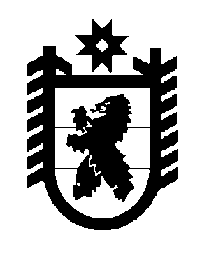 Российская Федерация Республика Карелия    ПРАВИТЕЛЬСТВО РЕСПУБЛИКИ КАРЕЛИЯРАСПОРЯЖЕНИЕот  13 октября 2017 года № 557р-Пг. Петрозаводск Внести в состав рабочей группы, образованной распоряжением Правительства Республики Карелия от 4 июля 2017 года № 371р-П, следующие изменения:1) включить в состав рабочей группы следующих лиц:Тимофеев В.В. – заместитель Главы Республики Карелия – Постоянный представитель Республики Карелия при Президенте Российской Федерации,  руководитель рабочей группы;Родионов Д.А. – исполняющий обязанности заместителя Премьер-министра Правительства Республики Карелия по вопросам экономики, заместитель руководителя рабочей группы;Ермолаев О.А. – Министр строительства, жилищно-коммунального хозяйства и энергетики Республики Карелия;Киселев С.В. – Министр национальной и региональной политики Республики Карелия;Кондрашин Д.С. –  исполняющий обязанности Председателя Государственного комитета Республики Карелия по дорожному хозяйству, транспорту и связи;Фролова Е.Е. – Начальник Управления труда и занятости Республики Карелия;Швец М.П. –  исполняющий обязанности Министра здравоохранения Республики Карелия;2) указать новую должность Матвиеца Д.С. – Министр экономического развития и промышленности Республики Карелия;3) исключить из состава рабочей группы  Савельева Ю.В., 
Жирнеля Е.В., Лазаревич О.В., Манина А.А., Пыленка Е.А., 
Сибирякова К.Н.,  Соколову О.А.
           Глава Республики Карелия                                                           А.О. Парфенчиков